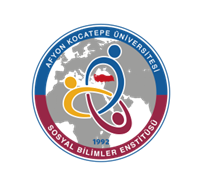 NOT: Bu form Anabilim Dalı Başkanlığı üst yazı ekinde word formatında enstitüye ulaştırılmalıdır.										     10.11.2021Prof. Dr. Cüneyt AKINÇağdaş Türk Lehçeleri ve Edebiyatları Anabilim Dalı Başkanı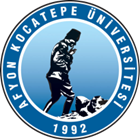 T.C.AFYON KOCATEPE ÜNİVERSİTESİSOSYAL BİLİMLER ENSTİTÜSÜT.C.AFYON KOCATEPE ÜNİVERSİTESİSOSYAL BİLİMLER ENSTİTÜSÜT.C.AFYON KOCATEPE ÜNİVERSİTESİSOSYAL BİLİMLER ENSTİTÜSÜT.C.AFYON KOCATEPE ÜNİVERSİTESİSOSYAL BİLİMLER ENSTİTÜSÜ2020-2021 EĞİTİM-ÖGRETİM YILI GÜZ YARIYILI ÇAĞDAŞ TÜRK LEHÇELERİ VE EDEBİYATLARI ANABİLİM DALI HAFTALIK DERS PROGRAMI(YÜKSEK LİSANS)2020-2021 EĞİTİM-ÖGRETİM YILI GÜZ YARIYILI ÇAĞDAŞ TÜRK LEHÇELERİ VE EDEBİYATLARI ANABİLİM DALI HAFTALIK DERS PROGRAMI(YÜKSEK LİSANS)2020-2021 EĞİTİM-ÖGRETİM YILI GÜZ YARIYILI ÇAĞDAŞ TÜRK LEHÇELERİ VE EDEBİYATLARI ANABİLİM DALI HAFTALIK DERS PROGRAMI(YÜKSEK LİSANS)2020-2021 EĞİTİM-ÖGRETİM YILI GÜZ YARIYILI ÇAĞDAŞ TÜRK LEHÇELERİ VE EDEBİYATLARI ANABİLİM DALI HAFTALIK DERS PROGRAMI(YÜKSEK LİSANS)2020-2021 EĞİTİM-ÖGRETİM YILI GÜZ YARIYILI ÇAĞDAŞ TÜRK LEHÇELERİ VE EDEBİYATLARI ANABİLİM DALI HAFTALIK DERS PROGRAMI(YÜKSEK LİSANS)2020-2021 EĞİTİM-ÖGRETİM YILI GÜZ YARIYILI ÇAĞDAŞ TÜRK LEHÇELERİ VE EDEBİYATLARI ANABİLİM DALI HAFTALIK DERS PROGRAMI(YÜKSEK LİSANS)2020-2021 EĞİTİM-ÖGRETİM YILI GÜZ YARIYILI ÇAĞDAŞ TÜRK LEHÇELERİ VE EDEBİYATLARI ANABİLİM DALI HAFTALIK DERS PROGRAMI(YÜKSEK LİSANS)2020-2021 EĞİTİM-ÖGRETİM YILI GÜZ YARIYILI ÇAĞDAŞ TÜRK LEHÇELERİ VE EDEBİYATLARI ANABİLİM DALI HAFTALIK DERS PROGRAMI(YÜKSEK LİSANS)         GÜNLER         GÜNLER         GÜNLER         GÜNLER         GÜNLER         GÜNLER         GÜNLER         GÜNLERSaatPazartesiPazartesiSalıÇarşambaPerşembePerşembeCuma08:30Uzmanlık Alan Dersi(Doç. Dr. Murat ÖZŞAHİN)Uzmanlık Alan Dersi(Doç. Dr. Murat ÖZŞAHİN)Danışmanlık (Tez Çalışması)(Doç. Dr. Murat ÖZŞAHİN)Tatar Türkçesi(Doç. Dr. Murat ÖZŞAHİN)08:30Uzmanlık Alan Dersi(Doç. Dr. Tuna BEŞEN DELİCE)Uzmanlık Alan Dersi(Doç. Dr. Tuna BEŞEN DELİCE)Danışmanlık (Tez Çalışması) (Doç. Dr. Tuna BEŞEN DELİCE)08:30Uzmanlık Alan Dersi(Doç. Dr. A. KARAMAN)Danışmanlık (Tez Çalışması)(Doç. Dr. Ahmet KARAMAN)Danışmanlık (Tez Çalışması)(Doç. Dr. Ahmet KARAMAN)Danışmanlık (Tez Çalışması)(Doç. Dr. Ahmet KARAMAN)Danışmanlık (Tez Çalışması)(Doç. Dr. Ahmet KARAMAN)08:30Uzmanlık Alan Dersi(Dr. Öğr. Üyesi Nazmi ALAN)08:30Danışmanlık (Tez Çalışması)Prof. Dr. Cüneyt AKIN)Danışmanlık (Tez Çalışması)Prof. Dr. Cüneyt AKIN)Tez Hazırlık Çalışması(Prof. Dr. C. AKIN)Tez Hazırlık Çalışması(Prof. Dr. C. AKIN)Uzmanlık Alan Dersi(Prof. Dr. C. AKIN)09:30Uzmanlık Alan Dersi(Doç. Dr. Murat ÖZŞAHİN)Uzmanlık Alan Dersi(Doç. Dr. Murat ÖZŞAHİN)Danışmanlık (Tez Çalışması)(Doç. Dr. Murat ÖZŞAHİN)Tatar Türkçesi(Doç. Dr. Murat ÖZŞAHİN)09:30Uzmanlık Alan Dersi(Doç. Dr. Tuna BEŞEN DELİCE)Uzmanlık Alan Dersi(Doç. Dr. Tuna BEŞEN DELİCE)Danışmanlık (Tez Çalışması) (Doç. Dr. Tuna BEŞEN DELİCE)09:30Uzmanlık Alan Dersi(Doç. Dr. A. KARAMAN)Danışmanlık (Tez Çalışması)(Doç. Dr. Ahmet KARAMAN)Danışmanlık (Tez Çalışması)(Doç. Dr. Ahmet KARAMAN)Danışmanlık (Tez Çalışması)(Doç. Dr. Ahmet KARAMAN)Tez Hazırlık Çalışması(Doç. Dr. Ahmet KARAMAN)09:30Azerbaycan Türkçesi(Dr. Öğr. Üyesi Nazmi ALAN)Azerbaycan Türkçesi(Dr. Öğr. Üyesi Nazmi ALAN)Uzmanlık Alan Dersi(Dr. Öğr. Üyesi Nazmi ALAN)09:30Danışmanlık (Tez Çalışması)Prof. Dr. Cüneyt AKIN)Danışmanlık (Tez Çalışması)Prof. Dr. Cüneyt AKIN)Uzmanlık Alan Dersi(Prof. Dr. C. AKIN)10:30Uzmanlık Alan Dersi(Doç. Dr. Murat ÖZŞAHİN)Uzmanlık Alan Dersi(Doç. Dr. Murat ÖZŞAHİN)Danışmanlık (Tez Çalışması)(Doç. Dr. Murat ÖZŞAHİN)Tatar Türkçesi(Doç. Dr. Murat ÖZŞAHİN)10:30Uzmanlık Alan Dersi(Doç. Dr. Tuna BEŞEN DELİCE)Uzmanlık Alan Dersi(Doç. Dr. Tuna BEŞEN DELİCE)Danışmanlık (Tez Çalışması) (Doç. Dr. Tuna BEŞEN DELİCE)10:30Uzmanlık Alan Dersi(Doç. Dr. A. KARAMAN)Uzmanlık Alan Dersi(Doç. Dr. A. KARAMAN)Uzmanlık Alan Dersi(Doç. Dr. A. KARAMAN)10:30Azerbaycan Türkçesi(Dr. Öğr. Üyesi Nazmi ALAN)Azerbaycan Türkçesi(Dr. Öğr. Üyesi Nazmi ALAN)Uzmanlık Alan Dersi(Dr. Öğr. Üyesi Nazmi ALAN)10:30Çağdaş Türk Lehçeleri ve Edebiyatları AraştırmaMetotları(Prof. Dr. C. AKIN)Uzmanlık Alan Dersi(Prof. Dr. C. AKIN)11:30Uzmanlık Alan Dersi(Doç. Dr. Murat ÖZŞAHİN)Uzmanlık Alan Dersi(Doç. Dr. Murat ÖZŞAHİN)Danışmanlık (Tez Çalışması)(Doç. Dr. Murat ÖZŞAHİN)11:30Uzmanlık Alan Dersi(Doç. Dr. Tuna BEŞEN DELİCE)Uzmanlık Alan Dersi(Doç. Dr. Tuna BEŞEN DELİCE)Danışmanlık (Tez Çalışması) (Doç. Dr. Tuna BEŞEN DELİCE)11:30Uzmanlık Alan Dersi(Doç. Dr. A. KARAMAN)Uzmanlık Alan Dersi(Doç. Dr. A. KARAMAN)Uzmanlık Alan Dersi(Doç. Dr. A. KARAMAN)11:30Azerbaycan Türkçesi(Dr. Öğr. Üyesi Nazmi ALAN)Azerbaycan Türkçesi(Dr. Öğr. Üyesi Nazmi ALAN)Uzmanlık Alan Dersi(Dr. Öğr. Üyesi Nazmi ALAN)11:30Çağdaş Türk Lehçeleri ve Edebiyatları AraştırmaMetotları(Prof. Dr. C. AKIN)Uzmanlık Alan Dersi(Prof. Dr. C. AKIN)13:00Uzmanlık Alan Dersi(Doç. Dr. Murat ÖZŞAHİN)Uzmanlık Alan Dersi(Doç. Dr. Murat ÖZŞAHİN)Danışmanlık (Tez Çalışması)(Doç. Dr. Murat ÖZŞAHİN)13:00Uzmanlık Alan Dersi(Doç. Dr. Tuna BEŞEN DELİCE)Uzmanlık Alan Dersi(Doç. Dr. Tuna BEŞEN DELİCE)Danışmanlık (Tez Çalışması) (Doç. Dr. Tuna BEŞEN DELİCE)Tez Hazırlık Çalışması(Doç. Dr. Tuna BEŞEN DELİCE)13:00Uzmanlık Alan Dersi(Doç. Dr. A. KARAMAN)13:00Uzmanlık Alan Dersi(Dr. Öğr. Üyesi Nazmi ALAN)Danışmanlık (Tez Çalışması)(Dr. Öğr. Üyesi Nazmi ALAN)Danışmanlık (Tez Çalışması)(Dr. Öğr. Üyesi Nazmi ALAN)13:00Çağdaş Türk Lehçeleri ve Edebiyatları AraştırmaMetotları(Prof. Dr. C. AKIN)Uzmanlık Alan Dersi(Prof. Dr. C. AKIN)13:00Danışmanlık (Tez Çalışması)Prof. Dr. Nadejda ÖZAKDAĞ 14:00Uzmanlık Alan Dersi(Doç. Dr. Murat ÖZŞAHİN)Uzmanlık Alan Dersi(Doç. Dr. Murat ÖZŞAHİN)Danışmanlık (Tez Çalışması)(Doç. Dr. Murat ÖZŞAHİN)Tez Hazırlık Çalışması (Doç. Dr. Murat ÖZŞAHİN)Tez Hazırlık Çalışması (Doç. Dr. Murat ÖZŞAHİN)14:00Uzmanlık Alan Dersi(Doç. Dr. Tuna BEŞEN DELİCE)Uzmanlık Alan Dersi(Doç. Dr. Tuna BEŞEN DELİCE)Kazak Türkçesi(Doç. Dr. Tuna BEŞEN DELİCE)14:00Uzmanlık Alan Dersi(Doç. Dr. A. KARAMAN)14:00Uzmanlık Alan Dersi(Dr. Öğr. Üyesi Nazmi ALAN)Danışmanlık (Tez Çalışması)(Dr. Öğr. Üyesi Nazmi ALAN)Danışmanlık (Tez Çalışması)(Dr. Öğr. Üyesi Nazmi ALAN)14:00Çağdaş Türk Lehçeleri ve Edebiyatları AraştırmaMetotları(Prof. Dr. C. AKIN)Uzmanlık Alan Dersi(Prof. Dr. C. AKIN)14:00Danışmanlık (Tez Çalışması)Prof. Dr. Nadejda ÖZAKDAĞ15:00Uzmanlık Alan Dersi(Doç. Dr. Murat ÖZŞAHİN)Uzmanlık Alan Dersi(Doç. Dr. Murat ÖZŞAHİN)15:00Uzmanlık Alan Dersi(Doç. Dr. Tuna BEŞEN DELİCE)Uzmanlık Alan Dersi(Doç. Dr. Tuna BEŞEN DELİCE)Kazak Türkçesi(Doç. Dr. Tuna BEŞEN DELİCE)15:00Uzmanlık Alan Dersi(Dr. Öğr. Üyesi Nazmi ALAN)Danışmanlık (Tez Çalışması)(Dr. Öğr. Üyesi Nazmi ALAN)Danışmanlık (Tez Çalışması)(Dr. Öğr. Üyesi Nazmi ALAN)15:00Uzmanlık Alan Dersi(Prof. Dr. C. AKIN)15:00Danışmanlık (Tez Çalışması)Prof. Dr. Nadejda ÖZAKDAĞ16:00Uzmanlık Alan Dersi(Doç. Dr. Murat ÖZŞAHİN)Uzmanlık Alan Dersi(Doç. Dr. Murat ÖZŞAHİN)16:00Uzmanlık Alan Dersi(Doç. Dr. Tuna BEŞEN DELİCE)Uzmanlık Alan Dersi(Doç. Dr. Tuna BEŞEN DELİCE)Kazak Türkçesi(Doç. Dr. Tuna BEŞEN DELİCE)16:00Uzmanlık Alan Dersi(Dr. Öğr. Üyesi Nazmi ALAN)Tez Hazırlık Çalışması (Dr. Öğr. Üyesi Nazmi ALAN)Tez Hazırlık Çalışması (Dr. Öğr. Üyesi Nazmi ALAN)16:00Uzmanlık Alan Dersi(Prof. Dr. C. AKIN)16:00Danışmanlık (Tez Çalışması)Prof. Dr. Nadejda ÖZAKDAĞ17:00